ОТЧЕТо результатах деятельности совета ОПОП района Фили-Давыдковоза 5 месяцев   2023 годаРабота совета ОПОП района Фили-Давыдково Западного административного округа осуществляется  в соответствии с Законом г. Москвы от 10 декабря 2003 года  №77 «Об общественных пунктах  охраны порядка в городе Москве».Количество председателей совета ОПОП района Фили-Давыдково ЗАО г. Москвы состоит:- по штату – 7 чел.- по списку – 7 чел. Всего за отчетный период 2023 года  ОПОП  района Фили-Давыдково  г. Москвы  отработано поступившей информации (в том числе сообщения граждан) – 4185. Нагрузка на одного ПС ОПОП составила  -  598  информаций.Разработано и направлено  предложений по укреплению общественного порядка (в том числе по сообщениям граждан) –  1668,  из них: направлено в органы государственной власти – 783.	Направлено информации о фактах наркомании и токсикомании и употребления СДВ – 60, распития спиртных напитков – 38, лиц БОМЖ – 35, пожарной безопасности – 213, содержания животных – 7. За отчетный период советом ОПОП района Фили-Давыдково Западного административного округа г. Москвы проделана следующая работа:Отработано и внесено в базу СИВ ОПОП информация по 311 квартирам.  Все результаты работы зарегистрированы в ИАС МКОиОБ-модуль ОДПУ МГС ОПОП. Из государственной информационной  системы  города Москвы «Наш город. Программа развития Москвы» по проблемной теме «Незаконное проживание мигрантов в квартире», в Совет ОПОП района поступило  - 12  информаций о незаконном проживании мигрантов в квартире, из которых по – по 1 квартире информация подтвердилась, а по – 11 информация не подтвердилась.Во исполнение указания председателя ГКУ «МГС ОПОП» №41-20 от 29.07.2020 г., «О взаимодействии ГКУ «МГС ОПОП» с общественным объединением правоохранительной направленности «Безопасная столица», проведено совместных мероприятий – 15, выявлено нарушений -  30. По всем выявленным нарушениям информация направлялась в ГБУ «Жилищник» района, для принятия мер по их устранению.   Во исполнение указания председателя ГКУ «МГС ОПОП»  №57 от 11.08.2020г. «Об участие в проведении,  совместных с сотрудниками ОМВД района,  профилактических бесед, с целью предупреждения дистанционных хищений с использованием сети «Интернет» и мобильной связи путем неправомерного списания денежных средств», проведено 188  мероприятий, в ходе которых были проведены предупредительно-профилактические беседы с 576 гражданами пенсионного возраста, направленные на предупреждение дистанционных хищений и мошенничества с использованием сети «Интернет» и мобильной связи в отношении пожилых граждан. Информирование их с помощью листовок-памяток предупредительного характера о мерах предосторожности и реагировании в типичных ситуациях.Во исполнение указания председателя ГКУ «МГС ОПОП»  №134 от 31.08.2021г. «В целях недопущения проявлений экстремизма и конфликтных ситуаций среди мигрантов, а также ксенофобий, мигрант фобии, роста националистических настроений коренного населения столицы», проведено 213 мероприятий, в ходе которых были проведены предупредительно-профилактические беседы с 703 гражданами.Во исполнение указания председателя ГКУ «МГС ОПОП»  №5 от 12.01.2022 г. «В целях улучшения качества результатов мониторинга в жилом секторе по профилактике нарушений общественного порядка, соблюдения правил пожарной безопасности и безопасности граждан, правил проживания в многоквартирных домах, антиобщественных проявлений» в рамках проекта «Мой безопасный район», организовано и проведено - 17 мероприятий, выявлено нарушений - 724, из них направлено информации в ОМВД по району -188, в ГУ МЧС РФ - 47, в ЖКХ – 393. Председателями совета ОПОП района организовано содействия органам государственной власти при проведении весенней призывной компании в г. Москве в 2023 году. В составе рабочих групп организована работа по розыску граждан, уклоняющихся от мероприятий, связанных с призывом на военную службу, и групп оповещения по вручению повесток. Результаты проведенных мероприятий направляются ежедневно в ОПОП ЗАО г. Москвы и ГКУ «МГС ОПОП». Также было организовано содействие органам государственной власти по охране общественного порядка и обеспечению общественной безопасности в ходе подготовки «Дня победы». В период с 27 апреля по 9 мая 2023 г.  обеспечивали охрану общественного порядка и безопасность граждан, путем совместного патрулирования с сотрудниками полиции и народной дружины района, мест с массовым пребыванием граждан.Оказано содействие сотрудникам ОМВД района по обеспечению охраны общественного порядка и безопасности граждан в местах проведения   торжественных мероприятий, посвященных окончанию учебных заведений «Последний звонок» в общеобразовательных учреждениях.За отчетный период проведено 5 заседаний совета ОПОП, где в целях качественного обеспечения общественного порядка на обслуживаемой территории обсуждались наиболее острые проблемные вопросы, проводились заслушивания территориальных председателей советов ОПОП по результатам работы за отчетный период. Основные направления деятельности Совета ОПОП района Фили-Давыдково на предстоящий период: это выполнение в полном объеме мероприятий Государственной программы города Москвы «Безопасный город», качественное и своевременное выполнение задач, поступающих из ГКУ «МГС ОПОП» и Совета ОПОП ЗАО г. Москвы, организация тесного межведомственного взаимодействия с сотрудниками ОМВД района по обеспечению общественного порядка на обслуживаемой территории.  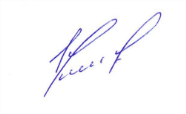 Председатель                                                                                  Е.В. Данченко 